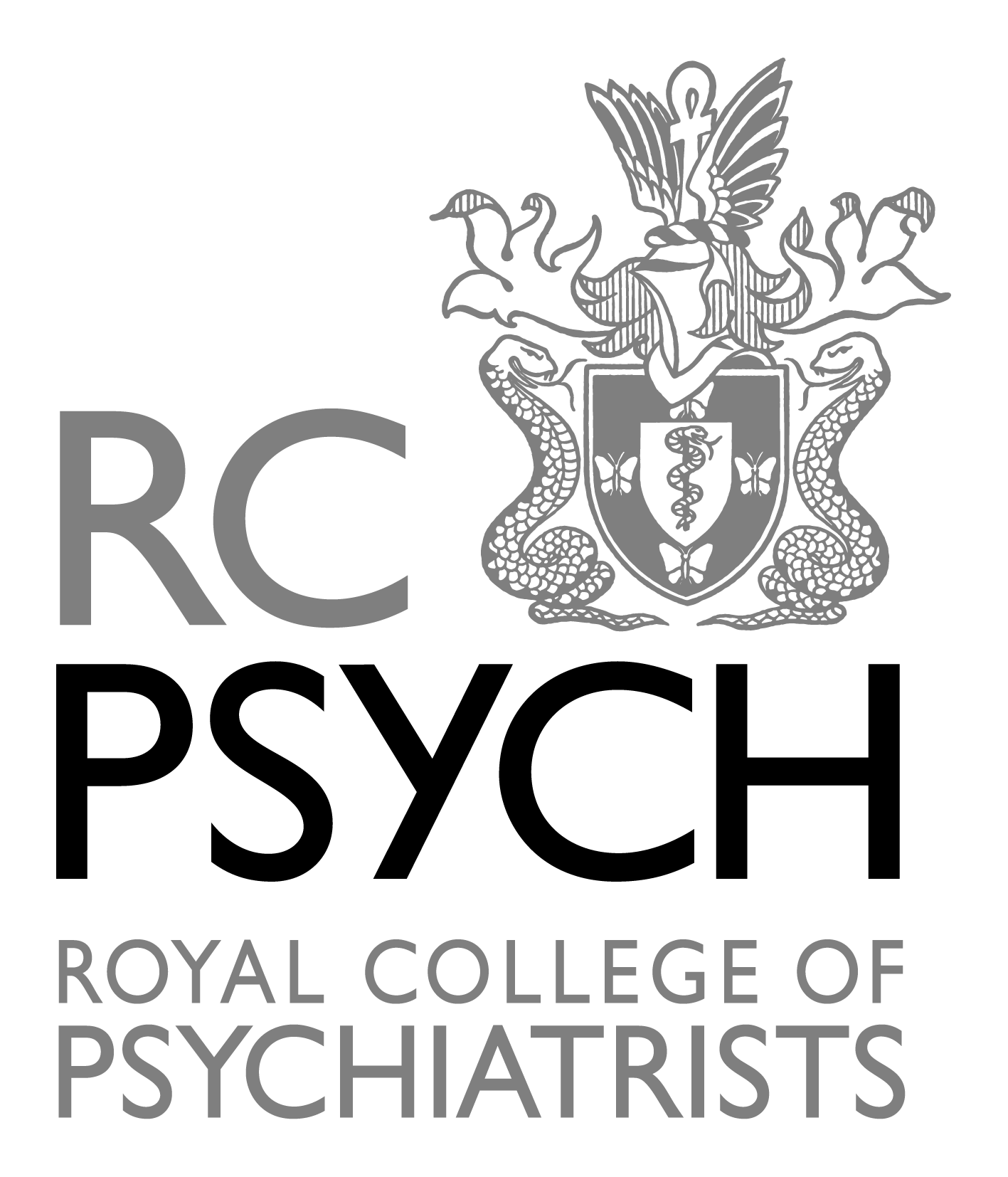 South Eastern DivisionDivisional Poster Prize Spring 2024  Open to all SAS Doctors, Higher Trainees ST4-6 and Core Trainees CT1-3 working in the South Eastern Division who are Specialist Associates, Affiliates, PMPTs or Members of the Royal College of Psychiatrists.You are invited to submit a poster and abstract on any area of psychiatry.A limited number of posters will be chosen to be displayed at the Spring Meeting on 8 May 2024 at RCPsych, Prescot Street, London E1 8BB, and the abstract printed in the Programme and Abstracts Booklet.  Posters must not exceed 750 mm x 1000 mm – portrait.A maximum of 20 posters will be considered for the competition and these will be allocated on a first-come-first-served basis.  Only 1 poster may be submitted per applicant.  Please send your entry form and abstract by Wednesday 17th April 2024 to Gareth Griffiths via email: gareth.griffiths@rcpsych.ac.ukEntry form and regulations attachedDivisional Poster PrizeRegulationsSouth Eastern DivisionThe South Eastern Divisional Poster Prize will be awarded annually on the occasion of the South Eastern Division Meeting in the Spring or in the Autumn.  It will take the form of a competition in which those eligible will be invited to submit a poster and an abstract.  The selected posters will be displayed at the Spring or Autumn Meeting and their respective abstracts published in the Programme and Abstracts Booklet.  This should be on any aspect of psychiatry e.g. a piece of research being undertaken, a new research project about to start, service development or an audit. The number of posters will be limited to 20 from SAS Doctors, Higher Trainees ST4-6 and Core Trainees 1-3, and these will be selected from those which qualify according to the date of their arrival at the Division Office. A prize of £200 and prize certificate will be awarded to the overall winner and, if applicable, a £200 prize and certificate to the presentation demonstrating greatest Innovation/Service Improvement. Certificates for 2nd and 3rd place will be issued. All entrants must be members of the Royal College of Psychiatrists, Specialist Associates, PMPTs or Affiliates on the closing date and working within the South Eastern Division on the date of submission.All entrants must be explicit in the abstract about their contribution to the submitted work and that of all other named contributors. Presenters must have made a substantial contribution to the work to qualify for selection.  Only one poster may be submitted per applicant.There is an expectation that anyone submitting an application will be able to attend the Spring meeting and be available pre the event, and during the day to speak to the Judges.  All selected entrants (up to two per submission) must pay to register for the meeting and give permission for their posters to be on display as instructed by the Division Events Manager.  Where authors are unable to present, the poster will be withdrawn from the competition. Entries will be assessed by a panel of three judges, at least one of whom will be a member of the Executive Committee. Applicants must be available to discuss their submission with the judges.Posters should take the form of sheets which fit on to a display board no larger than 750 mm x 1000 mm – portrait. Abstracts should be produced on 1 sheet of A4, 2.5 cm margins in Arial 12 pt typeface.  Handouts that mirror the poster presentation but give greater detail may be displayed by the poster on the day (it is the entrant’s responsibility to supply and transport all handouts).The areas marked will be (1) Scientific content; (2) Innovative ideas; (3) Methodology; (4) Clinical application; and (5) Quality of presentation. The prize(s) will be awarded only if, in the opinion of the judges, at least one entry is of a sufficient standard to merit the prize.The Judges’ views will be final.  The Judges will not be available for correspondence with entrants on any subject related to the assessment of entries.Winners will be expected to give a 5 minute presentation during the meeting.  All agreed submissions must have this prepared in case they are winners. of PsychiatristsSouth Eastern DivisionDivisional Poster PrizeEntry Form Spring 2024Name	Address	Job Title 	Based at	Contact telephone number	Email address	Royal College of Psychiatrists Affiliate/membership number	Name of Contributor who will be presenting with you: 	Declaration:I understand that, if chosen to present, I must comply with the attached regulations and submit my abstract by email to gareth.griffiths@rcpsych.ac.uk by Wednesday 17 April 2024.I understand that, if chosen to present, I must pay to register for the meeting upon submission of my abstractI confirm I have played a major part in the research I am presentingI confirm that, if chosen to present a poster, I will be available on 8 May 2024 to discuss my/our entry with the competition JudgesSigned: 		Date: 	Email: gareth.griffiths@rcpsych.ac.uk